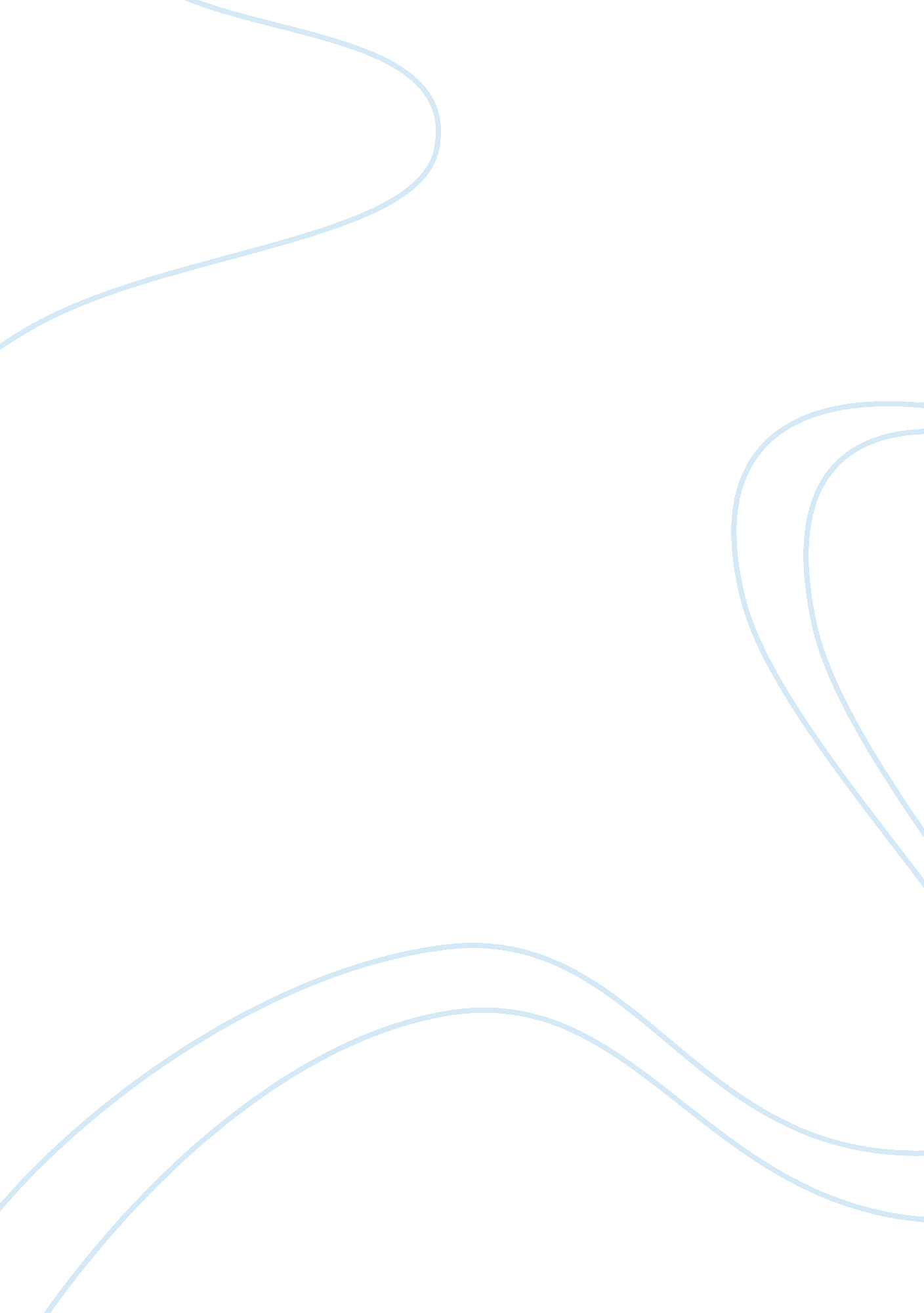 Studing management and leadership at university in the united kingdomEducation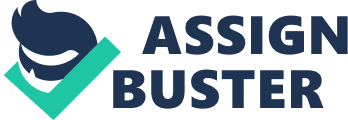 In today’s competitive marketplace professionals need to solidify their credentials in order to stay ahead of the curve. Obtaining a graduate degree is an asset that provides a key to open the doors of opportunities. Among the many roads a person owning such a prestigious title can follow are upper management positions, creating your own professional consulting firm, business entrepreneurship or careers in education as university professors. I’ve started a master’s degree in management and leadership at (name of university). (In the next sentence mention how many credits you have completed and your current GPA if is above 3. 0). I have experienced a taste of how powerful and beneficial graduate studies are. Studying at this level elevates your mental capabilities by enhancing ones analytic ability, problem solving visualization, critical thinking, negotiating skills, comprehensive rationality among other abilities and skills. My goal is to continue my graduate studies in management at the University of (name of school) in the United Kingdom. 
The United Kingdom is a country with a very diverse multicultural society. In the capital city of this country, London, children in elementary school are speaking over 300 different languages (Human Development Report, 2004). A country with such a rich diverse culture is a perfect environment for a young person to develop professionally. My undergraduate studies were in computer science at (University name). It is very important for a graduate student to be working at the same time the person is studying. Becoming a resident of the United Kingdom would provide me access to an economy with a strong job marketplace. In the United Kingdom the unemployment rate was only 5. 53% during 2006 (Country Report: United Kingdom, 2007). A masters’ degree in business administration increases the economic value of a person. The University of Central Michigan performed a study to compare the starting salary of workers with an undergraduate degree in comparison with a worker with a graduate degree. The research findings revealed that people in the management field with a graduate degree had a median starting salary of $37, 495 vs. $28, 783 for people holding an undergraduate degree in the year 2001 (Andera, 2002). The discrepancy reflects a 30% increment in starting salary for people with graduate degrees in comparison to professionals holding undergraduate degrees. 
The University (name of school you are applying to) is my first choice of a school to study in because of its long history of academic excellence. The school has state of the art facilities that provide student access to the latest technologies. The graduate program in management has an extensive list of interesting courses to choose from. I visited the university last year and I loved the atmosphere around campus. Students were very friendly and smiled all the time. I thought back then that this would the perfect school for me to study, now I want to make that dream a reality. {research whatever school you apply to and provide extra information in this paragraph}{ex. how many students attend the school, how many professors give class in the business administration department, when was the school was founded, mention the name of the dean of the school in any type of sentence} 
References 
Andera, F. (2002) Salary Comparison Study of Central Michigan University College of Business Administration who Have not Take the SAP R/3 Supported Classes [online]. Central Michigan University. 1-17. Avaliable [Assessed June 7, 2007]. 
Country Report: United Kingdom (2007). 1-33. Avaliable in Economic Intelligence Unit database [Assessed June 7, 2007]. 
Human Development Report (2004) Challenges for Cultural Liberty. 27-45. Available [Assessed June 7, 2007]. 